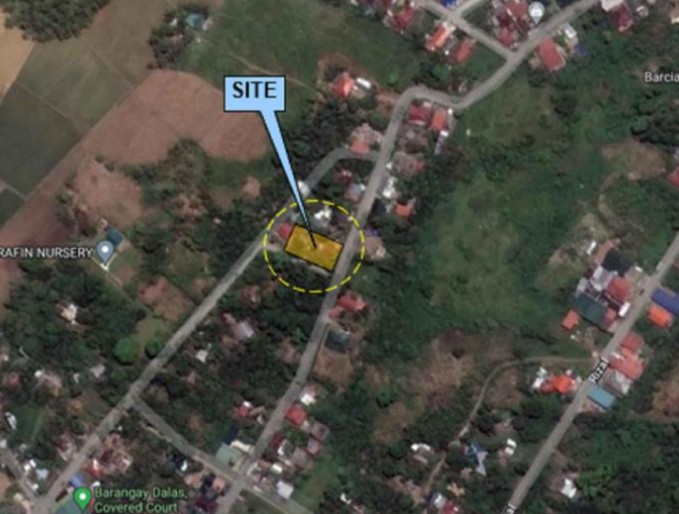 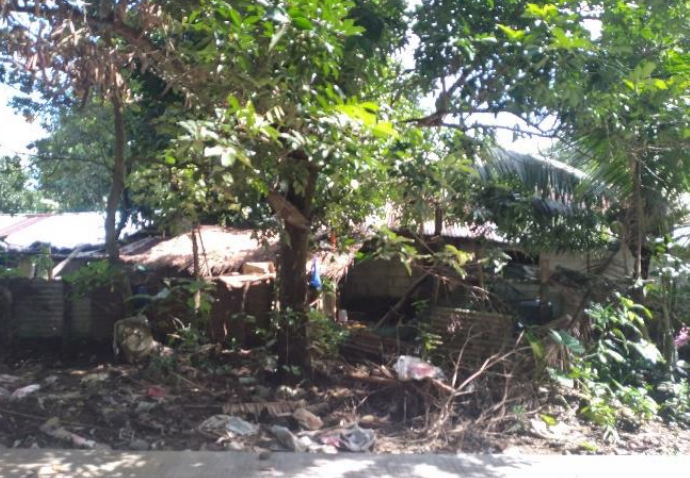 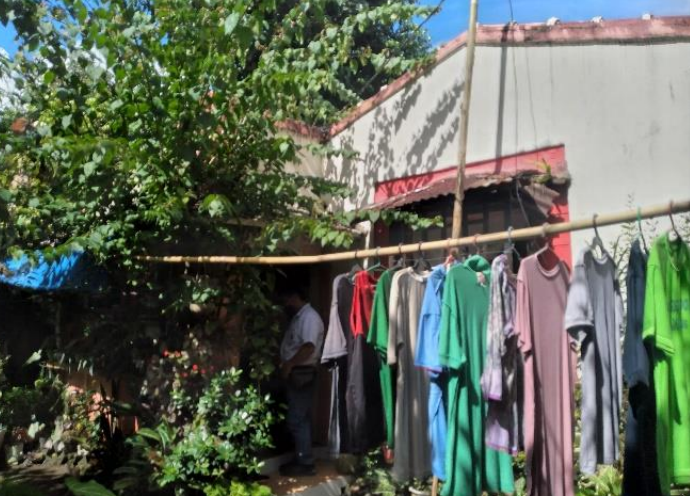 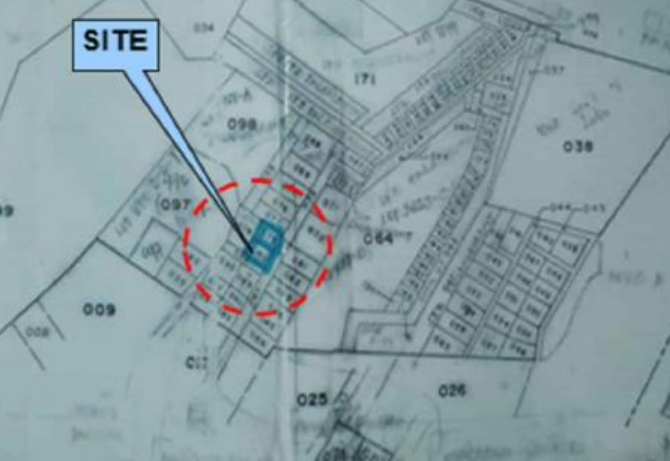 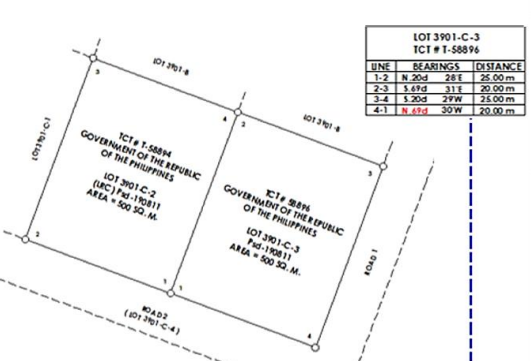 Asset Name	:	Peninsula Development BankTCT Nos.	: 	T-58896 and T-58894Area		:	1,000 square metersLocation	:	Brgy. Dalas, Labo, Camarines Norte